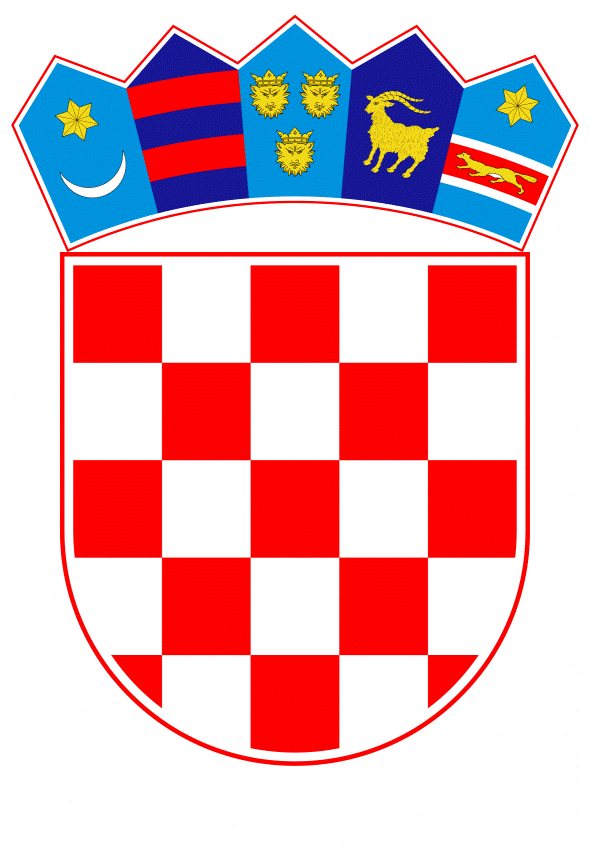 VLADA REPUBLIKE HRVATSKEZagreb, 21. prosinca 2023.______________________________________________________________________________________________________________________________________________________        Banski dvori | Trg Sv. Marka 2  | 10000 Zagreb | tel. 01 4569 222 | vlada.gov.hrP r i j e d l o gNa temelju članka 48. stavka 2. Zakona o proračunu („Narodne novine“, broj 144/21.), a u vezi s člankom 23. stavkom 3. Zakona o izvršavanju Državnog proračuna Republike Hrvatske za 2023. godinu („Narodne novine“, br. 145/22., 63/23. i 129/23.), Vlada Republike Hrvatske je na sjednici održanoj  _________ donijelaODLUKUo davanju suglasnosti Ministarstvu obrane za preuzimanje obveza na teret sredstava državnog proračuna Republike Hrvatske u 2026. godini za nabavu raketa SPIKEI.	Daje se suglasnost Ministarstvu obrane za preuzimanje obveza na teret sredstava državnog proračuna Republike Hrvatske u 2026. godini za nabavu raketa SPIKE u iznosu od 8.524.350,00 eura.II.	Ova Odluka stupa na snagu danom donošenja.KLASA:URBROJ:Zagreb,PREDSJEDNIK mr. sc. Andrej PlenkovićObrazloženjeU točki I. daje se suglasnost Ministarstvu obrane za preuzimanje obveza na teret sredstava državnog proračuna Republike Hrvatske za nabavu raketa SPIKE u iznosu od 8.524.350,00 eura.Ministarstvo obrane provelo je postupak javne nabave za nabavu raketa SPIKE.  Odabrana je ponuda ponuditelja EUROSpike Gmbh iz Savezne Republike Njemačke te je napravljen prijedlog ugovora s odabranim ponuditeljem. Rakete SPIKE zadovoljavaju zahtjeve suvremenog ratovanja te osiguravaju dostizanje prihvaćenih NATO ciljeva sposobnosti namijenjenih za opremanje borbenih platformi BOV Patria CRO raketama velikog dometa.Sukladno odabranoj ponudi i prijedlogu ugovora s ponuditeljem EUROSpike Gmbh, ukupne obveze Ministarstva obrane iznose 11.216.250,00 eura, od čega u 2023. godini 2.691.900,00 eura i u 2026. godini 8.524.350,00 eura.Potrebna sredstva za 2023. godinu osigurana su u Državnom proračunu Republike Hrvatske za 2023. i projekcijama za 2024. i 2025. godinu na razdjelu i glavi Ministarstva obrane, u programu 2504 Opremanje, modernizacija i izgradnja, aktivnosti A545049 Opskrba materijalnim sredstvima, na računu 32 Materijalni rashodi. Potrebna sredstva za 2026. godinu planirana su u Prijedlogu državnog proračuna Republike Hrvatske za 2024. i projekcija za 2025. i 2026. godinu koji je Vlada Republike Hrvatske podnijela Hrvatskom saboru, na razdjelu i glavi Ministarstva obrane, u programu 2504 Opremanje, modernizacija i izgradnja, aktivnosti A545049 Opskrba materijalnim sredstvima, na računu 32 Materijalni rashodi.U točki II. određuje se datum stupanja na snagu ove Odluke.Predlagatelj:Ministarstvo obranePredmet: Prijedlog odluke o davanju suglasnosti Ministarstvu obrane za preuzimanje obveza na teret sredstava državnog proračuna Republike Hrvatske u 2026. godini za nabavu raketa SPIKE